	Муниципальное бюджетное дошкольное образовательное учреждениеКовылкинский детский сад «Колосок»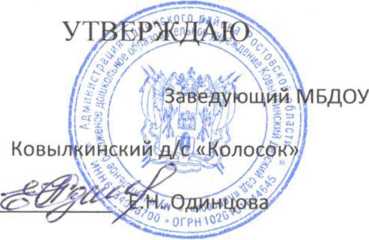 РАССМОТРЕНОНа педагогическом Совете МБДОУ Ковылкинский д/с «Колосок» протокол от 28.08.2019г Рабочая программапо ознакомлению с предметным и социальным окружением  (О.В.Дыбина)  и ознакомление с природой в детском саду (О. А.Соломенникова)в рамках реализации программы« От рождения до школы»под ред. Н.Е. Вераксы ,Т.С.Комаровой,М.А.Васильевой.Разновозрастная группаДети 3-5 лет	                                	Автор составитель:                                                                                               Воспитатель:                                           Волчанская Н.В.                                                                                       х. Ковылкин2019г.Пояснительная запискаНормативные основания программы:Программа по ознакомлению с окружающим социальным миром (далее - Программа) разработана в соответствии соследующими нормативно- правовыми документами, регламентирующими деятельность МБДОУ:      1.   Федеральный закон Российской Федерации от 29 декабря 2012 г. N 273-ФЗ "Об образовании в Российской Федерации", 2.  Федеральный государственный образовательный стандарт дошкольного образования" (Приказ Министерства образования и науки РФ от 17 октября 2013 г. № 1155), 3.  Порядок организации и осуществления образовательной деятельности по основным общеобразовательным программам - образовательным программам дошкольного образования (Приказ Министерства образования и науки Российской Федерации от 30 августа 2013 г. № 1014),            4.СанПиН 2.4.1.3049-135. Лицензия на право ведения образовательной деятельности 6. Устав МБДОУ 7. Образовательной программы МБДОУ.Направленность: «Познавательное развитие» (ознакомление с предметным и социальным окружением и ознакомление с природой в детском саду)Цель: 1.Ознакомление с окружающим социальным миром, расширение кругозора детей, формирование целостной картины мира.Задачи: Формировать умение сосредоточивать внимание на предметах и явлениях предметно-пространственной развивающей среды; устанавливать простейшие связи между предметами и явлениями, делать простейшие обобщения.1.Продолжать знакомить детей с предметами ближайшего окружения, их назначением. Развивать умение определять цвет, величину, форму, вес (легкий, тяжелый) предметов; расположение их по отношению к себе (далеко, близко, высоко).Знакомить с материалами (дерево, бумага, ткань, глина), их свойствами (прочность, твердость, мягкость).Формировать умение группировать (чайная, столовая, кухонная посуда) и классифицировать (посуда — одежда) хорошо знакомые предметы.Знакомить с театром через мини-спектакли и представления, а также через игры-драматизации по произведениям детской литературы.Знакомить с ближайшим окружением (основными объектами городской/поселковой инфраструктуры): дом, улица, магазин, поликлиника, парикмахерская.Знакомить с доступными пониманию ребенка профессиями (врач, милиционер, продавец, воспитатель).2.Расширять представления детей о растениях и животных. Продолжать знакомить с домашними животными и их детенышами, особенностями их поведения и питания.Знакомить детей с обитателями уголка природы: аквариумными рыбками и декоративными птицами (волнистыми попугайчиками, канарейками и др.).Расширять представления о диких животных (медведь, лиса, белка, еж и др.). Учить узнавать лягушку.Учить наблюдать за птицами, прилетающими на участок (ворона, голубь, синица, воробей, снегирь и др.), подкармливать их зимой.Расширять представления детей о насекомых (бабочка, майский жук, божья коровка, стрекоза и др.).Учить отличать и называть по внешнему виду: овощи (огурец, помидор, морковь, репа и др.), фрукты (яблоко, груша, персики и др.), ягоды ( малина, смородина и др. ).Знакомить с некоторыми растениями данной местности: с деревьями, цветущими травянистыми растениями (одуванчик, мать-и-мачеха и др.). Знакомить с комнатными растениями (фикус, герань и др.). Дать представления о том, что для роста растений нужны земля, вода и воздух.Знакомить с характерными особенностями следующих друг за другом времен года и теми изменениями, которые происходят в связи с этим в жизни и деятельности взрослых и детей.Дать представления о свойствах воды (льется, переливается, нагревается, охлаждается), песка (сухой — рассыпается, влажный — лепится), снега (холодный, белый, от тепла — тает).Учить отражать полученные впечатления в речи и продуктивных видах деятельности.Формировать умение понимать простейшие взаимосвязи в природе (если растение не полить, оно может засохнуть и т. п.).Знакомить с правилами поведения в природе (не рвать без надобности растения, не ломать ветки деревьев, не трогать животных и др.).Сезонные наблюденияОсень. Учить замечать изменения в природе: становится холоднее, идут дожди, люди надевают теплые вещи, листья начинают изменять окраску и опадать, птицы улетают в теплые края.Расширять представления о том, что осенью собирают урожай овощей и фруктов. Учить различать по внешнему виду, вкусу, форме наиболее распространенные овощи и фрукты и называть их.Зима. Расширять представления о характерных особенностях зимней природы (холодно, идет снег; люди надевают зимнюю одежду).Организовывать наблюдения за птицами, прилетающими на участок, подкармливать их. Учить замечать красоту зимней природы: деревья в снежном уборе, пушистый снег, прозрачные льдинки и т.д.; участвовать в катании с горки на санках, лепке поделок из снега, украшении снежных построек.Весна. Продолжать знакомить с характерными особенностями весенней природы: ярче светит солнце, снег начинает таять, становится рыхлым, выросла трава, распустились листья на деревьях, появляются бабочки и майские жуки.Расширять представления детей о простейших связях в природе: стало пригревать солнышко — потеплело — появилась травка, запели птицы, люди заменили теплую одежду на облегченную.Показать, как сажают крупные семена цветочных растений и овощей на грядки.Лето. Расширять представления о летних изменениях в природе: жарко, яркое солнце, цветут растения, люди купаются, летают бабочки, появляются птенцы в гнездах.Дать элементарные знания о садовых и огородных растениях. Закреплять знания о том, что летом созревают многие фрукты, овощи и ягоды.Принципы:1) полноценное проживание ребёнком всех этапов детства, амплификация детского развития;2) индивидуализация дошкольного образования;3) сотрудничество детей и взрослых, ребенок - субъект образовательных отношений;4) поддержка инициативы детей в различных видах деятельности;5) продуктивное сотрудничество МБДОУ с семьёй;6) приобщение детей к социокультурным нормам, традициям семьи, общества и государства;7) возрастная адекватность дошкольного образованияФормы реализации:Система работы включает:-  беседы,-  наблюдения, - игровые занятия, - элементарные опыты,- экскурсии,- проблемно-игровые ситуации,- викторины, сочинение загадок и сказок,- рассматривание и обсуждение предметных и сюжетных картинок, иллюстраций к знакомым сказкам, произведений искусства (народного, декоративно-прикладного, изобразительного, книжной графики и пр.), обсуждение средств выразительности.3. Условия реализации:Объём. Программа«Ознакомление с предметным и социальным окружением» рассчитана на 18 часов (академических) 1 занятия через неделю по 20 минут;Программа «Ознакомление с природой в детском саду» на 18часов (академических) 1 занятие через неделю по 20  минут.Специальным образом, созданная предметно-пространственная среда в группе, организованная в виде разграниченных зон (центров), оснащенная развивающими материалами; организация образовательного процесса предполагает проведение фронтальных занятия 1 раз в неделю по 15 минут;совместную деятельность педагога с детьми;самостоятельную деятельность детей;проведение занятий  могут сопровождаться  использованием ИКТ;конструктивное взаимодействие с семьей.В случае форс-мажорных обстоятельств (нет электричества, воды и др) программа реализуется в совместной деятельности.4.Результаты:К концу года дети могут:•   называть самые разные предметы, которые их окружают в помещениях, на участке, на улице; знать их назначение, называть свойства и качества, доступные для восприятия и обследования;• проявлять интерес к предметам и явлениям, которые они не имели (не имеют) возможности видеть;•  с удовольствием рассказывать о семье, семейном быте, традициях; активно участвовать в мероприятиях, готовящихся в группе, в ДОУ, в частности направленных на то, чтобы порадовать взрослых, детей (взрослого, ребенка);• составить рассказ о своем родном городе (поселке, селе);• рассказывать о желании приобрести в будущем определенную профессию (стать милиционером, пожарным, военным и т. п.);• знать о значении денег и пользоваться в игре аналогами денежных купюр;•  участвовать в наблюдениях за растениями, животными, птицами, рыбами и в посильном труде по уходу за ними; делиться своими познаниями о живом и неживом; не рвать, не ломать растения, бережно относиться к живым существам, не вредить им;• рассказать о сезонных изменениях природы.Материал: методическая литература, дидактически–наглядный материал, рабочие тетради, ИКТСодержание программы.Учебно-тематическое планирование Методическое обеспечениеЛитература:Методические пособия.Дыбина О. Б. Ознакомление с предметным и социальным окружением. Средняя группа — М.: Мозаика-Синтез, 2014г.О. А. Соломенникова. Ознакомление с природой в детском саду. Средняя группа. ---М.: Мозаика-Синтез, 2014г.«От рождения до школы». Примерная общеобразовательная программа дошкольного образования / Под ред. Н.Е.Вераксы, Т.С.Васильевой. – Издание 2-ое исправленное. - М. Мозаика-Синтез, 2014г.Наглядно-дидактические пособияСерия «Мир в картинках» (предметный мир).ТранспортИнструменты,Музыкальные инструменты. Посуда.Профессии.Серия «Мир в картинках» (мир природы)Деревья и листья.Домашние животные. Животные АфрикиОвощи.Фрукты.Пресмыкающиеся.ЦветыЯгоды.Серия «Рассказы по картинкам»Времена года.ДатаФормы работыОбъём вчасахПримечание.03.09Занятие 1.Расскажи о любимых предметах. О.В.Дыбина стр. 181 час10.09Занятие 1. Что нам осень принесла. О.А.Соломенникова стр.28-301 час17.09Занятие 2. Моя семья. О.В.Дыбина стр.19-211 час24.09Занятие 2. У медведя во бору грибы, ягоды беру… О.А.Соломенникова стр.30-331 час01.10Занятие 3. Петрушка идет трудиться. О.В.Дыбина стр.21-241 час08.10Занятие 3. Прохождение экологической тропы. О.А.Соломенникова  стр.33-361 час15.10Занятие 4. Мои друзья. О.В.Дыбина стр.24-251 час22.10Занятие 4. Знакомство с декоративными птицами. О.А.Соломенникова  стр.36-381 час29.10Занятие 5. Петрушка идет рисовать. О.В.Дыбина стр.26-271 час05.11Занятие 5.Осенние посиделки. Беседа о домашних животных.  О.А.Соломенникова  стр.38-401 час12.11Занятие 6. Детский сад наш так хорош – лучше сада не найдешь. О.В.Дыбина стр.27-281 час19.11Занятие 6. Скоро зима! Беседа о жизни диких животных в лесу. О.А.Соломенникова  стр.41-431 час26.11Занятие 7. Петрушка – физкультурник. О.В.Дыбина стр.28-311 час03.12Контрольно – диагностическое занятие1 час10.12Занятие 8. Целевая прогулка «Что такое улица»  О.В.Дыбина стр. 31-331 час17.12Занятие 8. Почему растаяла Снегурочка? О.А.Соломенникова  стр.45-481 час24.12Занятие 9 .Узнай все о себе, воздушный шарик. О.В.Дыбина стр.33-341 час14.01Занятие 9. Стайка снегирей на ветках рябины.  О.А.Соломенникова  стр.48-501 час21.01Занятие 10. Замечательный врач. О.В.Дыбина стр. 34-351 час28.01Занятие 10. В гости к деду Природоведу. О.А.Соломенникова  стр.50-531 час04.02Занятие 11. В мире стекла. О.В.Дыбина стр.36-371 час11.02Занятие 11. Рассматривание кролика. О.А.Соломенникова  стр.53-541 час18.02Занятие 12. Наша армия.  О.В.Дыбина стр.37-401 час04.03Занятие 12. Посадка лука. О.А.Соломенникова  стр.54-571 час11.03Занятие 13. В мире пластмассы. .О.В.Дыбина стр.40-411 час18.03Занятие 13. В мире комнатных растений. О.А.Соломенникова  стр.57-591 час25.03Занятие 14. В гостях у музыкального руководителя. О.В.Дыбина стр.41-431 час01.04Занятие 14. В гости к хозяйке луга. О.А.Соломенникова    стр.59-641 час08.04Занятие 15. Путешествие в прошлое кресла. О.В.Дыбина стр.43-461 час15.04Занятие 15. Поможем Незнайке вылепить посуду (лепка из глины) О.А.Соломенникова    стр.64-661 час22.04Занятие 16.Мой город. О.В.Дыбина стр.46-481 час29.04Занятие 16. Экологическая тропа весной. О.А.Соломенникова    стр.66-691 час06.05Занятие 17. Путешествие в прошлое одежды. О.В.Дыбина стр.48-491 час13.05Работа по закреплению пройденного материала1 час20.05Работа по закреплению пройденного материала1 час	27.05Работа по закреплению пройденного материала1 часИтого36